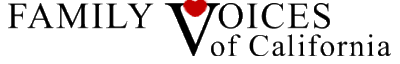 Key Services/Programs CYSCHN Receive Under Medi-Cal:If you receive Medi-Cal (nationally known as Medicaid) through:Early and Periodic Screening, Diagnostic, and Treatment (EPSDT); California Children’s Services; Regional Center; Child Health and Disability Prevention Home and Community Based Services (HCBS);Home Health Services and Community First Choice Option (IHSS)Then you may receive any of the following services:Assistance with activities of daily living DoctorsHospitalizationHospital outpatient & outpatient clinic servicesOutpatient surgery Treatment therapies (chemotherapy, radiation therapy, etc.)Emergency room servicesAmbulance servicesMental health and Substance Use Disorder (SUD) Services, including Behavioral Health TreatmentPrescription DrugsPhysical therapySpeech therapyOccupational therapySkilled nursing facility services (91+ days)Medical supplies, equipment and appliances (including implanted hearing devices)Durable medical equipment –like wheelchairsPersonal care services Self-directed personal assistance servicesOrthotics/prosthesesHearing aidsCase management Community transition services Private duty nursing Family training Home health aides Life-sustaining utility reimbursement Habilitation services, and respite careOral and Vision Care